Test Scores and QuizSubjectsMonday 2/10/2020  8:00 -2:20Tuesday 2/11/2020      8:00 -2:20Wednesday  2/12/2020     8:00 -2:20   Thursday    2/13/2020     8:00 -2:20Friday   2/14/2020  8:00-2:20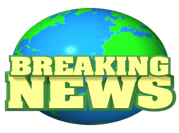 Come to school on timeFamily EngagementEvery Tuesday 2:30-3:30Math Websites to visitwww.aaamath.comwww.ixl.com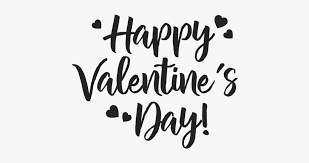 Reading and Writing Workshop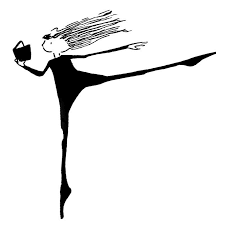 Read Fiction for 40-55 minutes and log it Reading Response-Reread “The Bracelet” and answer the question.Based on the story, what is the best reason on why the bracelet is so important to Emi?  Quote the text  and end with “This shows why the bracelet is so important to Emi.”       Loose LeafRead Fiction for 40-55 minutes and log it Reading Response-Reread “The Bracelet” and answer the question.What is a quality or character trait that Emi shows throughout the story? Loose LeafRead Fiction for 40-55 minutes and log it .Reading Response- Based on the reading selection, a strong theme for this story would be….. Use Loose Leaf- Use ParagraphsRead Non-Fiction for 40-55 minutes and log it .Choose your own thinking stem, 2-4.  Use Sticky NotesVocabulary- Find the synonym of each word.shabbyalienevacuateddanglingabandonedRead Non-Fiction for 40-55 minutes and log it .Choose  thinking stem 3-6  Use Sticky NotesEnvision Math 2.0Math- 9.8Math-9.9Riley planted flowers in some of her garden. Then, she planted vegetables in 2/8 of her garden. Now, 7/8 of Riley’s garden is planted. What fraction of Riley’s garden is planted with flowers? LOOSELEAF/ROARMath-9.10Math- practice www.sheppardsoftware.com equivalent fractionsMath- Which number would be 16,000 when rounded to the nearest thousand?A 15,472B 15,518   HW notebookC 16,511D 16,739 Science_______Social StudiesA student pours water into a cup and places the cup in a freezer. After many hours, the water will change fromA  solid to gasB  solid to liquidC  liquid to solidD  liquid to gasWhich object is the best conductor of electricity?A  glass rodB  wooden stickC  plastic strawD  metal nail Which force causes a soccer ball to fall to the ground after it has been kicked up in the air?
A erosion
B friction
C gravity
D magnetismWhich tool should a student use to examine spots on a frog?A  thermometerB  hand lensC  graduated cylinderD  magnetWhich process is common to most living things?A flyingB talkingC seeingD reproducingPlease check and sign your child’s H.W.Parent SignatureX______________Parent SignatureX__________________Parent SignatureX__________________Parent SignatureX__________________Parent SignatureX______________DateBook TitleAuthorStart Page(Number) End Page(Number)Minutes ReadBook GenreParent SignatureMonday2/10Fiction BookTuesday2/11Fiction BookWednesday2/12Fiction BookThursday2/13Non-Fiction BookFriday 2/14Non-Fiction BookReading Test ScoreTest Date  Parent SignatureMath TestTest Date  Parent SignatureS/S- Science TestTest DateParent Signature